SIR VITHALDAS THACKERSEY COLLEGE OF HOME SCIENCE (AUTONOMOUS)S.N.D.T. WOMEN’S UNIVERSITY, MUMBAI.Repeater Final Exam Time Table  July - 2021 F.Y.B.Sc. SEMESTER – I 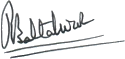 Controller of ExaminationsDateDay Time Slot SubjectTeachers Name Contact No.12/07/2021Monday10.30 To 11.30Communicative English Mr. Prakash Navgire773833190712/07/2021Monday12.30 To 01.30Fundamentals of Textile and Clothing Ms. Annu Jain982144768813/07/2021Tuesday 10.30 To 11.30Environmental Studies Dr. Amar Dhere7588048094965367483313/07/2021Tuesday 12.30 To 01.30 Personal Finance & Consumer Studies Ms. Parul Vats858784836313/07/2021Tuesday 02.30 To 03.30Development & Guidance During Early Years Ms. Jasmeet Anand9820552173